 Základní škola a mateřská škola Sázava spolu s SDH Sázava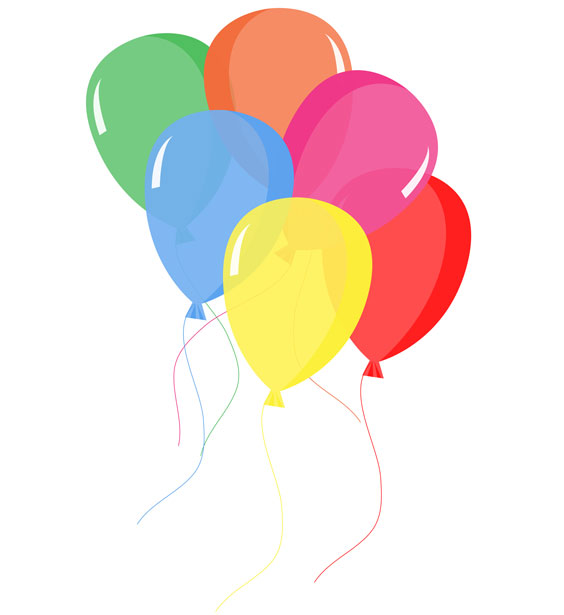 Vás srdečně zvou na tradičníDĚTSKÝ KARNEVALv sobotu 11. 2. 2023od 14 hodin v KD obce SázavaProgram:Rej masekHudbaSoutěžeBohatá tombolaObčerstvení Vstupné: děti 15 Kč, dospělí 30 Kč